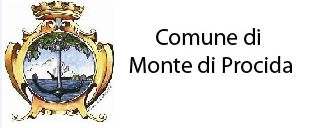 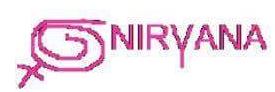 QUESTIONARIO CAMPO ESTIVO “LE OLIMPIADI DELL’ESTATE” 2017Gentili genitori, l’associazione Nirvana in collaborazione con il Comune di Monte di Procida stanno conducendo un'indagine per rilevare il grado di soddisfazione delle iniziative e dei servizi offerti. Vi chiediamo, quindi, di compilare il seguente questionario che ci sarà utile per conoscere la vostra opinione e i vostri suggerimenti in merito all'organizzazione deil campo estivo 2017. Vi preghiamo di barrare le caselle con una X e, laddove richiesto, scrivendo in stampatello in modo chiaro e leggibile.Vi ringraziamo per la cortese collaborazione.Plesso _________________________ Sesso del/la bambino/a:   □   maschio    □     femmina Età del/la bambino/a: __________Da quanti anni il/la bambino/a frequenta i campi estivi?             □   primo anno                □   secondo anno           □   terzo anno                    □   altro: _________Chi compila il questionario?                                                                                           □ padre □ madre   □ entrambi                                             □ altro (specificare): ______________________________Quali sono secondo voi gli aspetti più importanti del Campo Estivo? (Barrare una delle caselle sottostanti: 1 rappresenta la valutazione più bassa e 5 la valutazione più alta) L’aspetto educativo: □1 □2 □3 □4 □5 La socializzazione: □1 □2 □3 □4 □5 La cura e l’accudimento: □1 □2 □3 □4 □5 La sicurezza: □1 □2 □3 □4 □5 Altro (specificare): __________________________________________________________________________ Per quali motivi avete iscritto il/la bambino/a al Campo Estivo? (si possono dare più risposte) □ per esigenze di lavoro □ per esigenze organizzative □ il Campo Estivo è di aiuto all'educazione del bambino □ favorire la socializzazione e le relazioni □ altro (specificare): ____________________________________________________________________ Come è venuto a conoscenza del nostro servizio? (barrare una sola scelta) □ internet □ direzioni didattiche □ urp ( ufficio comunale “relazioni con il pubblico”) □ ufficio comunale “ servizi per l’infanzia” □ passaparola □ altro (specificare): _____________________________________________________________________ Per decidere di iscrivere il vostro bambino/a aveteacquisito informazioni preventive? □ si □ no Se avete risposto SI, in che modo? □ ci siamo rivolti agli uffici comunali □ ci siamo rivolti direttamente agli operatori dell’associazione□ abbiamo chiesto ad altri genitori che conoscevano il servizio □ altro (specificare): _____________________________________________________________________ Vi proponiamo di seguito un elenco di elementi che compongono il servizio. Utilizzando il punteggio da1 a 5, dove 1 rappresenta la valutazione più bassa e 5 la valutazione più alta, vi chiediamo di indicare per ciascun elemento il relativo grado di importanza e il grado di soddisfazione da voi attribuito al medesimo elemento. Facilità di acquisizione di informazione sull'organizzazione del servizio:Quanto è importante □1 □2 □3 □4 □5Quanto è soddisfatto □1 □2 □3 □4 □5Procedura per l'iscrizione:Quanto è importante □1 □2 □3 □4 □5Quanto è soddisfatto □1 □2 □3 □4 □5Costo del servizio:Quanto è importante □1 □2 □3 □4 □5Quanto è soddisfatto □1 □2 □3 □4 □5Pubblicizzazione del servizio:Quanto è importante □1 □2 □3 □4 □5Quanto è soddisfatto □1 □2 □3 □4 □5Servizio mensa: Quanto è importante □1 □2 □3 □4 □5Quanto è soddisfatto □1 □2 □3 □4 □5Orari di funzionamento: Quanto è importante □1 □2 □3 □4 □5Quanto è soddisfatto □1 □2 □3 □4 □5Organizzazione della giornata-tipo:Quanto è importante □1 □2 □3 □4 □5Quanto è soddisfatto □1 □2 □3 □4 □5Proposte laboratoriale e tema del Campo estivo:Quanto è importante □1 □2 □3 □4 □5Quanto è soddisfatto □1 □2 □3 □4 □5Quale attività, tra quelle di seguito elencate, ritiene più importante all’interno dell’organizzazione del Campo Estivo? (Barrare una delle caselle sottostanti: 1 rappresenta la valutazione più bassa e 5 la valutazione più alta) Le gite: □1 □2 □3 □4 □5l mare: □1 □2 □3 □4 □5L’attività sportiva: □1 □2 □3 □4 □5L’attività creativa: □1 □2 □3 □4 □5 Il gioco: □1 □2 □3 □4 □5Altro (specificare): __________________________________________________________________________ Aspettative e suggerimenti:________________________________________________________________________________________________________________________________________________________________________________________________________________________________________________________________________________________________________________________________________________________________________________________________________________________________________________________________________________________________